По иску Ленинградского межрайонного природоохранного прокурора суд обязал Комитет по природным ресурсам Ленинградской области поставить на кадастровый учет  государственные природный заказник регионального значения «Север Мшинского болота», расположенный на территории Гатчинского района.В ходе надзорных мероприятий установлено, что Комитет по природным ресурсам ненадлежащим образом осуществляет полномочия по охране и использованию особо охраняемых природных территорий регионального значения, сведения в отношении указанного природного заказника в Едином государственном реестре недвижимости отсутствуют.Вместе с тем, отсутствие в ЕГРН сведений о границах особо охраняемой природной территории  и ограничениях по использованию земель в ее составе может повлечь незаконное распоряжение такими землями либо нарушение режима их использования, причинение вреда уникальной природе.Гатчинский городской суд, рассмотрев исковое заявление прокурора, подтвердил законность его требований и признал бездействие комитета по природным ресурсам незаконным, обязав ответчика предоставить необходимые сведения в отношении особо охраняемой природной территорий в ЕГРН.Приложение: фотоматериалыСтарший помощник  прокурораЮрист 2 класса                                                                                    Р.Э. Агаева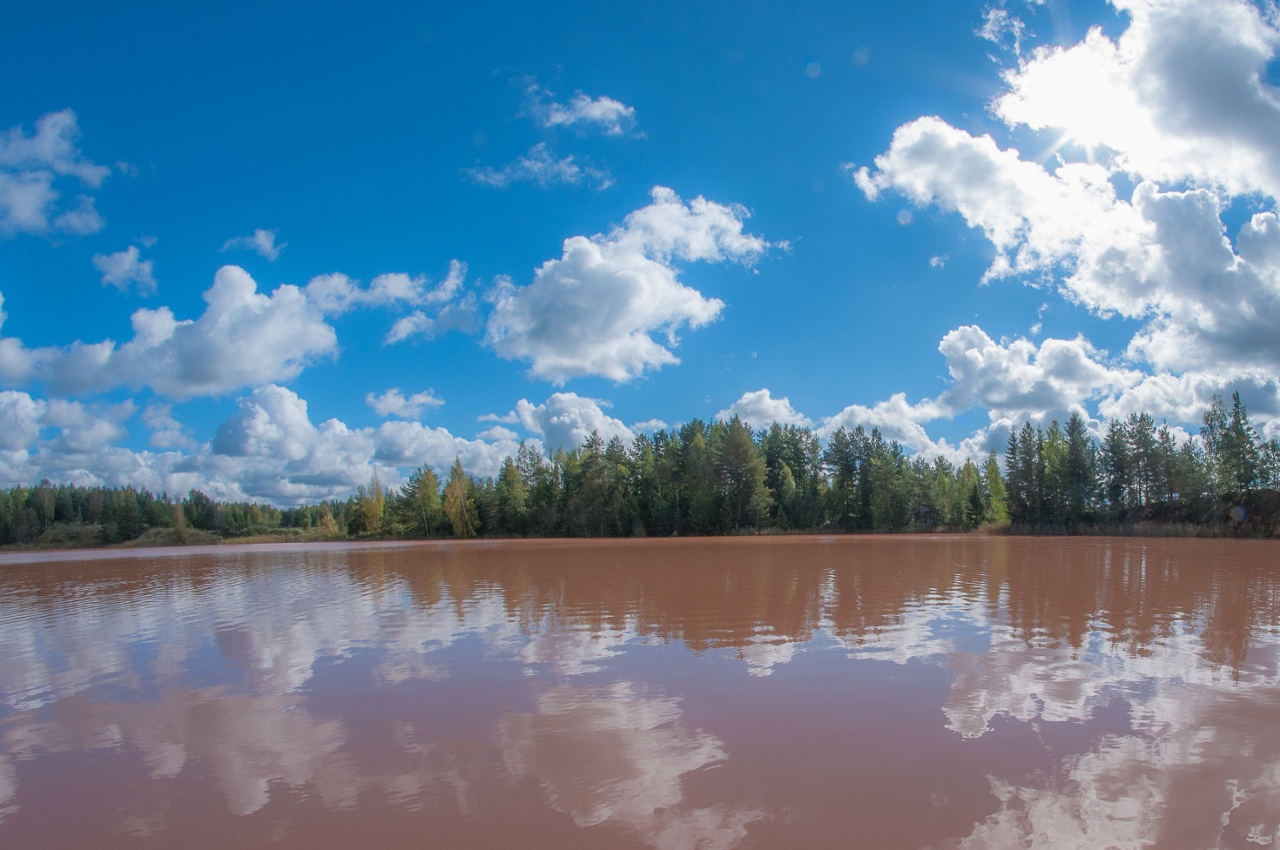 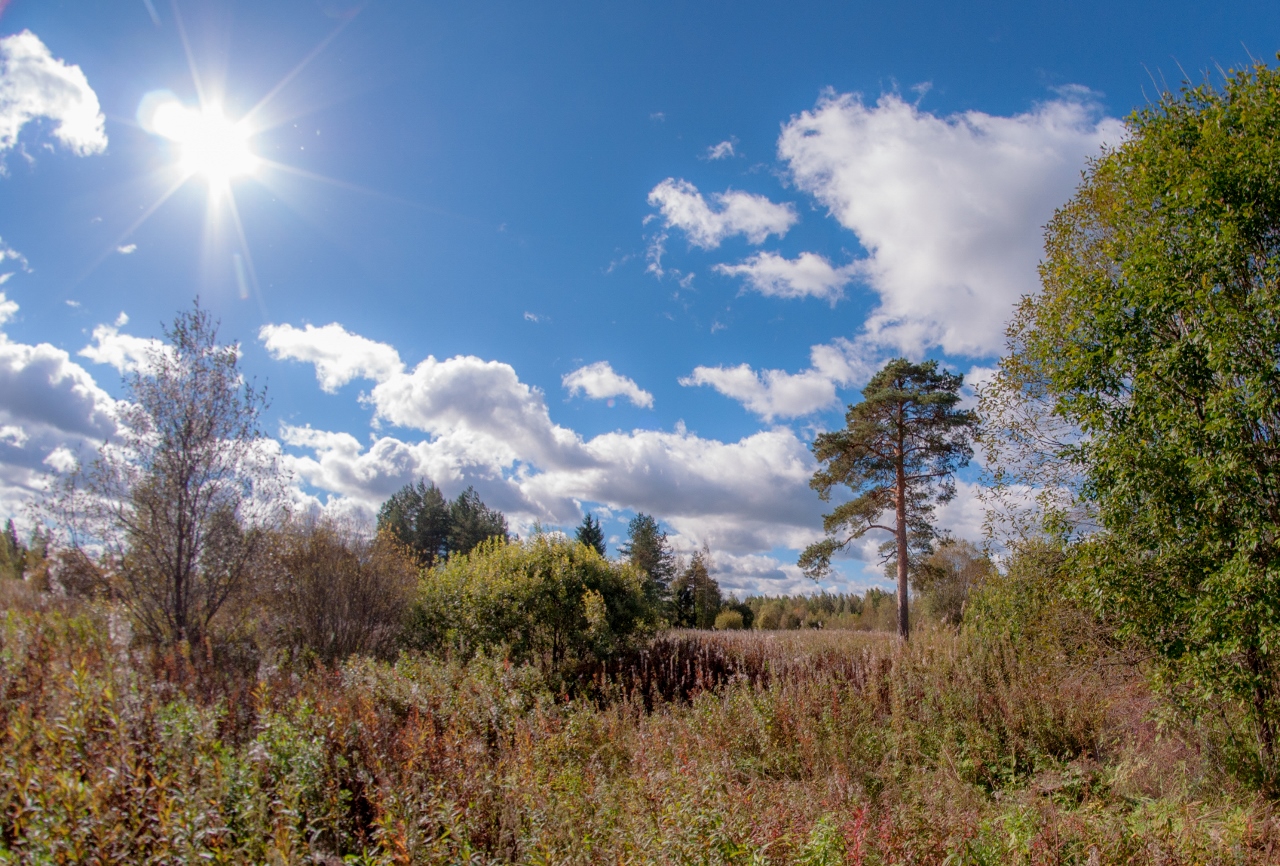 